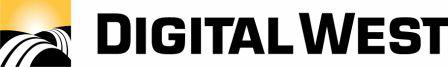 Terms of ServiceDigital West Builder Plus and Secure HostingThese services are month-to-month service with no contract, though client will receive a discount if they pay annual amount up front. At the annual renewal date, client will be converted to a monthly invoice and charged at the per-month rate. Client can contact billing@digitalwest.com at any time to pre-pay the following year to receive the discounted rate.The free domain name registration and renewal that comes with the Web Builder Plus has a value of up to $15.00/year per domain name. Domain names in excess of $15.00/year must be purchased at the discretion and expense of the client. Web Builder Plus is a do-it-yourself drag-and-drop website builder. The client is responsible for setting up and managing their own website. Additional web development assistance can be purchased from Digital West at an hourly rate. The client is responsible for migrating their own site in the Secure Hosting program. Digital West will migrate a site for a one-time fee of $500. 